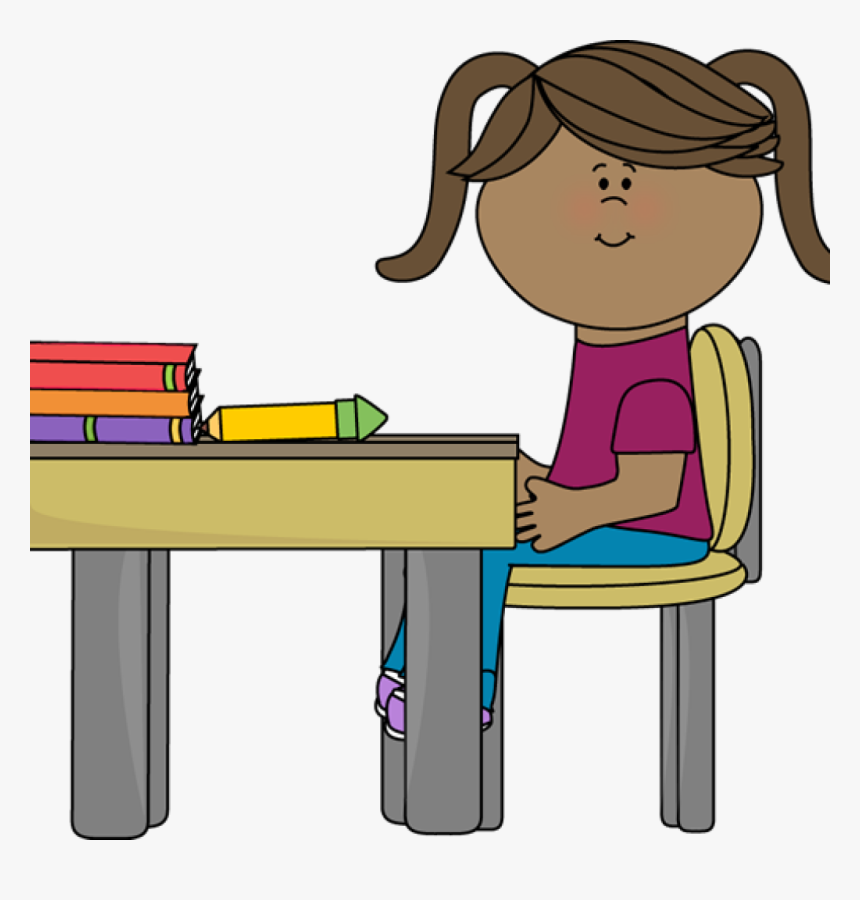 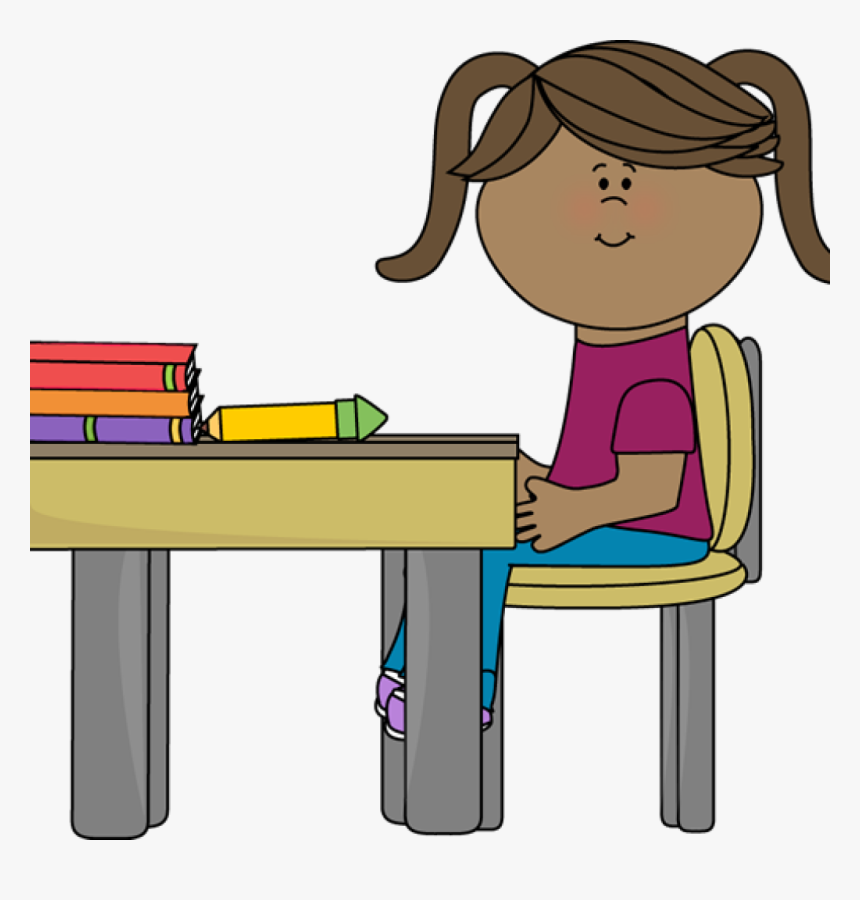 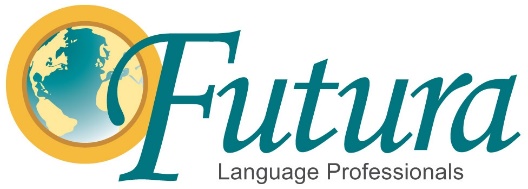 Identify each verb’s meaning. Then practicing IR verb conjugations in present tenseVerb:  Recibir = _________________Verb:  Comer = ___________________Verb:  leer = ____________________Verb:  creer = ____________________Verb:  vender =   ___________________Verb:  escribir = ______________________Verb:  aprender = _________________________YoNosotrosTúVosotros (not used)Ella, él or Ud.Uds. or ellosYoNosotrosTúVosotros (not used)Ella, él or Ud.Uds. or ellosYoNosotrosTúVosotros (not used)Ella, él or Ud.Uds. or ellosYoNosotrosTúVosotros (not used)Ella, él or Ud.Uds. or ellosYoNosotrosTúNothingElla, él or Ud.Uds. or ellosYoNosotrosTúVosotros (not used)Ella, él or Ud.Uds. or ellosYoNosotrosTúVosotros (not used)Ella, él or Ud.Uds. or ellos